УПРАВЛЕНИЕ ОБРАЗОВАНИЯ И МОЛОДЕЖНОЙ ПОЛИТИКИМУНИЦИПАЛЬНОГО ОБРАЗОВАНИЯ -  КОРАБЛИНСКИЙ  МУНИЦИПАЛЬНЫЙ  РАЙОН РЯЗАНСКОЙ ОБЛАСТИ391200, Рязанская обл., г. Кораблино, ул. Карла Маркса, 7. Телефон/факс:  (49143) 50 -3-44   E-mail: korablinorono@yandex.ruОКПО 02115055, ОГРН 1026200661321, ИНН/КПП 6206012459/620601001Уважаемые руководители!     Управление образования и молодежной политики Кораблинского района доводит до Вашего сведения необходимые документы по аттестации педагогических работников, которые будут действовать с 1 сентября текущего года.     Просим Вас обратить внимание на изменения в критериях оценки профессиональной деятельности учителей-предметников:в критерии I. п. 1.1.2. в графе «Рекомендации по оценке показателей» внесена корректировка,в критерии IV. п. 4.1.5. в графе «Проявление показателя» добавлен сайт РИРО;а также довести данную информацию до заместителей директоров по УВР, курирующих вопросы аттестации в Вашем образовательном учреждении и до педагогов, аттестующихся в 2018-2019 учебном году.       Приложение в электронном виде.                                           И. о. начальника                                            И.В. Сивцова         Исп. М.И. Аксенова          5-05-47Исх. № 843от 03.09.2018 г.                 Руководителям ОО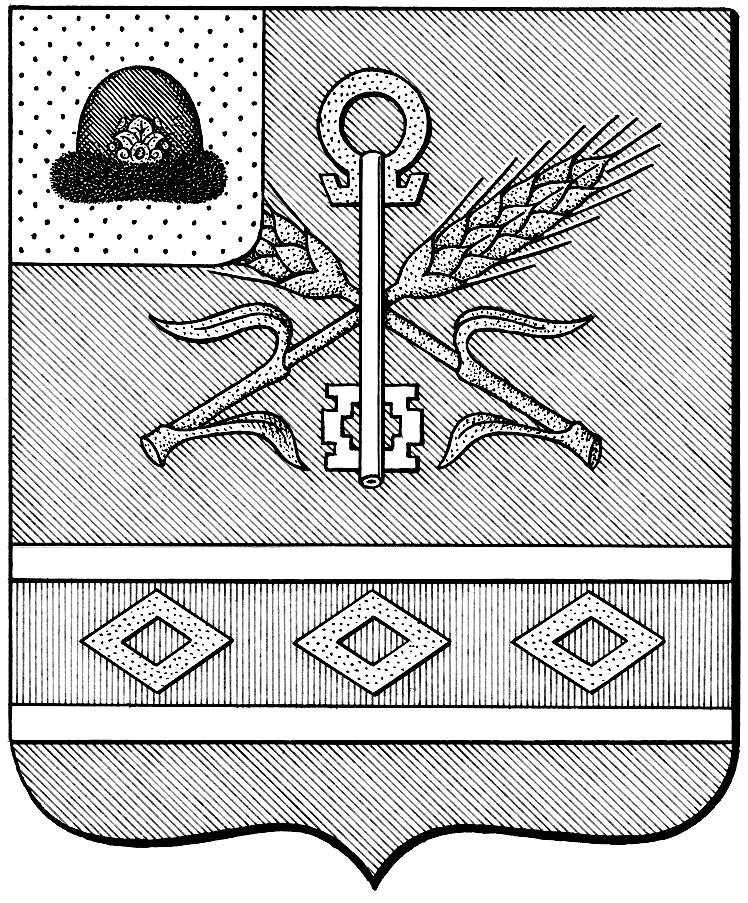 